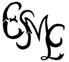 Título do vídeo: As informações básicas sobre o novo coronavírus.https://www.youtube.com/watch?v=81ppA-wxUOgVamos pensar?Sobre o que o vídeo fala?Onde surgiu a o coronavírus?Quais informações, a respeito do assunto, você já sabia antes de assistir esse vídeo?O vídeo trouxe alguma informação nova para você? Qual?O que é pandemia? Pesquise se necessário1-Agora, escreva um texto, com suas palavras, falando sobre o coronavírus. Siga o roteiro abaixo para escrever seu texto.a-O  que é coronavírus?b-Qual é o nome da doença provocada pelo coronavírus?c-Como o coronavírus é transmitido?c-Por onde o coronavírus entra no nosso corpo?d-Quais são os principais sintomas da Covid-19?e-O que devemos fazer para nos protegermos do coronavírus?f-Ilustre seu texto.Obs.: Tire foto da sua atividade e envie para o facebook da escola. Não esqueça de escrever o seu nome completo e o nome da sua professora no rodapé da folha.